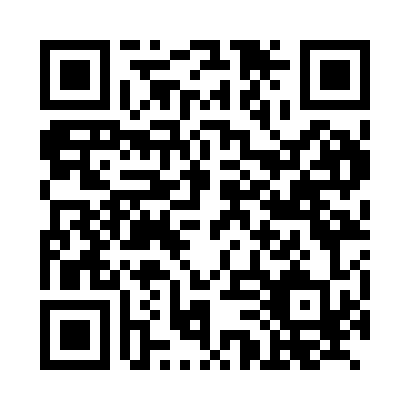 Prayer times for Aukofen, GermanyWed 1 May 2024 - Fri 31 May 2024High Latitude Method: Angle Based RulePrayer Calculation Method: Muslim World LeagueAsar Calculation Method: ShafiPrayer times provided by https://www.salahtimes.comDateDayFajrSunriseDhuhrAsrMaghribIsha1Wed3:365:501:085:098:2710:322Thu3:335:481:085:098:2910:353Fri3:305:461:085:108:3010:374Sat3:275:451:085:108:3210:405Sun3:245:431:085:118:3310:426Mon3:215:421:085:118:3410:457Tue3:185:401:085:128:3610:478Wed3:165:381:085:128:3710:509Thu3:135:371:075:138:3910:5310Fri3:105:351:075:138:4010:5511Sat3:075:341:075:148:4210:5812Sun3:045:331:075:158:4311:0013Mon3:015:311:075:158:4411:0314Tue2:585:301:075:168:4611:0615Wed2:555:291:075:168:4711:0916Thu2:525:271:075:178:4811:1117Fri2:515:261:075:178:5011:1418Sat2:515:251:085:188:5111:1619Sun2:505:241:085:188:5211:1720Mon2:505:221:085:198:5311:1821Tue2:495:211:085:198:5511:1822Wed2:495:201:085:198:5611:1923Thu2:495:191:085:208:5711:1924Fri2:485:181:085:208:5811:2025Sat2:485:171:085:218:5911:2026Sun2:485:161:085:219:0111:2127Mon2:475:151:085:229:0211:2228Tue2:475:141:085:229:0311:2229Wed2:475:141:095:239:0411:2330Thu2:465:131:095:239:0511:2331Fri2:465:121:095:249:0611:24